NÁRODNÁ RADA SLOVENSKEJ REPUBLIKYVII. volebné obdobieČíslo: CRD-1659/2019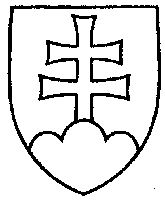 2042UZNESENIENÁRODNEJ RADY SLOVENSKEJ REPUBLIKYz 18. septembra 2019k návrhu poslancov Národnej rady Slovenskej republiky Jaroslava Bašku, Dušana Bublavého, Márie Janíkovej, Milana Panáčka a Ľubomíra Želiezku na vydanie zákona o kompenzačnom príspevku baníkom a o zmene a doplnení niektorých zákonov (tlač 1574) – prvé čítanie	Národná rada Slovenskej republikyr o z h o d l a,  ž eprerokuje uvedený návrh zákona v druhom čítaní;p r i d e ľ u j etento návrh zákona na prerokovanieÚstavnoprávnemu výboru Národnej rady Slovenskej republiky  aVýboru Národnej rady Slovenskej republiky pre sociálne veci; u r č u j eako gestorský Výbor Národnej rady Slovenskej republiky pre sociálne veci
a lehotu na jeho prerokovanie v druhom čítaní vo výbore do 30 dní a v gestorskom výbore do 32 dní odo dňa jeho pridelenia.  Andrej  D a n k o   v. r.predseda  Národnej rady Slovenskej republikyOverovatelia:Peter  Š u c a   v. r.Peter  P č o l i n s k ý   v. r.